FUNDACIÓN EDUCACIONAL “LA ASUNCIÓN” LICEO “LA ASUNCIÓN”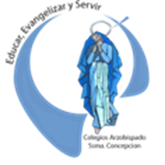 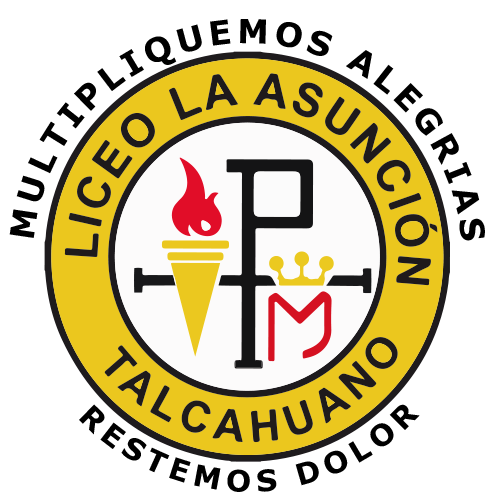 “Educar, Evangelizar y Servir”LISTA DE ÚTILES ESCOLARES SEGUNDOS BÁSICOS 2022Todos los cuadernos deben ser de cuadro grande. LENGUAJE Y COMUNICACIÓN1 Cuaderno de matemática collage de 100 hojas (forro rojo) 1 carpeta archivador color rojo.MATEMÁTICA1 Cuaderno de matemática collage de 100 hojas (forro azul) 1 Regla de 15 cm.CIENCIAS NATURALES1 Cuaderno de matemática collage de 100 hojas (forro verde)HISTORIA Y GEOGRAFÍA Y CIENCIAS SOCIALES1 Cuaderno de matemática collage de 100 hojas (forro naranjo)TECNOLOGÍA1 Cuaderno de matemática collage de 80 hojas (forro café)ARTES VISUALES1 Cuaderno universitario croquis de 100 hojas (forro amarillo)( Serán solicitados durante el año)1 Caja de plasticina de 12 colores.Caja de lápices scripto de 12 colores.(Enviar solo cuando se solicite) 1 Caja de lápices de cera de 12 colores.Pinceles brocha Nº 4 Y 8. 2 Sobres de papel lustre.1 Carpeta de cartulina de color. TémperaBlockMÚSICA1 Cuaderno de matemática collage de 100 hojas (forro celeste)INGLÉS1 Cuaderno de matemática collage de 80 hojas (forro blanco)RELIGIÓN1 Cuaderno de matemática de 40 hojas (forro morado)ORIENTACIÓN1 cuaderno de matemática de 40 hojas, cuadro grande (forro rosado).EDUCACIÓN FÍSICABuzo completo del colegio (marcado con su nombre y curso). Una toalla pequeña (marcada con su nombre).PLAN LECTORÚTILES QUE SE DEBEN TRAER DIARIAMENTE. (Todos los materiales deben venir marcados con nombre y curso del alumno)Estuche marcado con su nombre (no metálico) con los siguientes útiles en su interior:-Lápiz mina N°2-Goma.-Sacapuntas.-Lápiz bicolor.-Tijeras. (grabada con el nombre y curso)-Pegamento en barra. (grande).-Lápices de colores. (12 colores)NOTA- Todos los materiales son de uso obligatorio.- La agenda escolar del Establecimiento debe traerse todos los días.- Todos los útiles deben venir marcados claramente con el nombre y el curso respectivo.- Además, sus libros y cuadernos bien forrados, con el color correspondiente y su nombre, curso y asignatura en la portada (con letra grande y legible), pues deben mantenerlos durante todo el año.- La cotona beige debe venir bordada con el nombre y curso. (Letra imprenta y grande).- Se sugiere que los materiales de manipulación no sean tóxicos.UNIFORME- Buzo del colegio.- Camiseta roja con borde negro.- Delantal cotona beige marcada con el nombre y curso.- Parka o abrigo azul marino.- Gorros, cuellos, bufandas y accesorios para el cuello azul marino (cintillos, cintas y coles, pinches, etc.)- En caso de lluvia se acepta el uso de botas azules o negras.- Se sugiere marcar la vestimenta escolar.- Zapatillas blancas o negras.TÍTULOAUTOREDITORIALBoris, un compañero nuevo en la escuela.Carrie Weston/TimWarnesNorma.El tigre y el ratón.Keiko Kasza.NormaCalvin no sabe volar.Jennifer BerneTakatuka